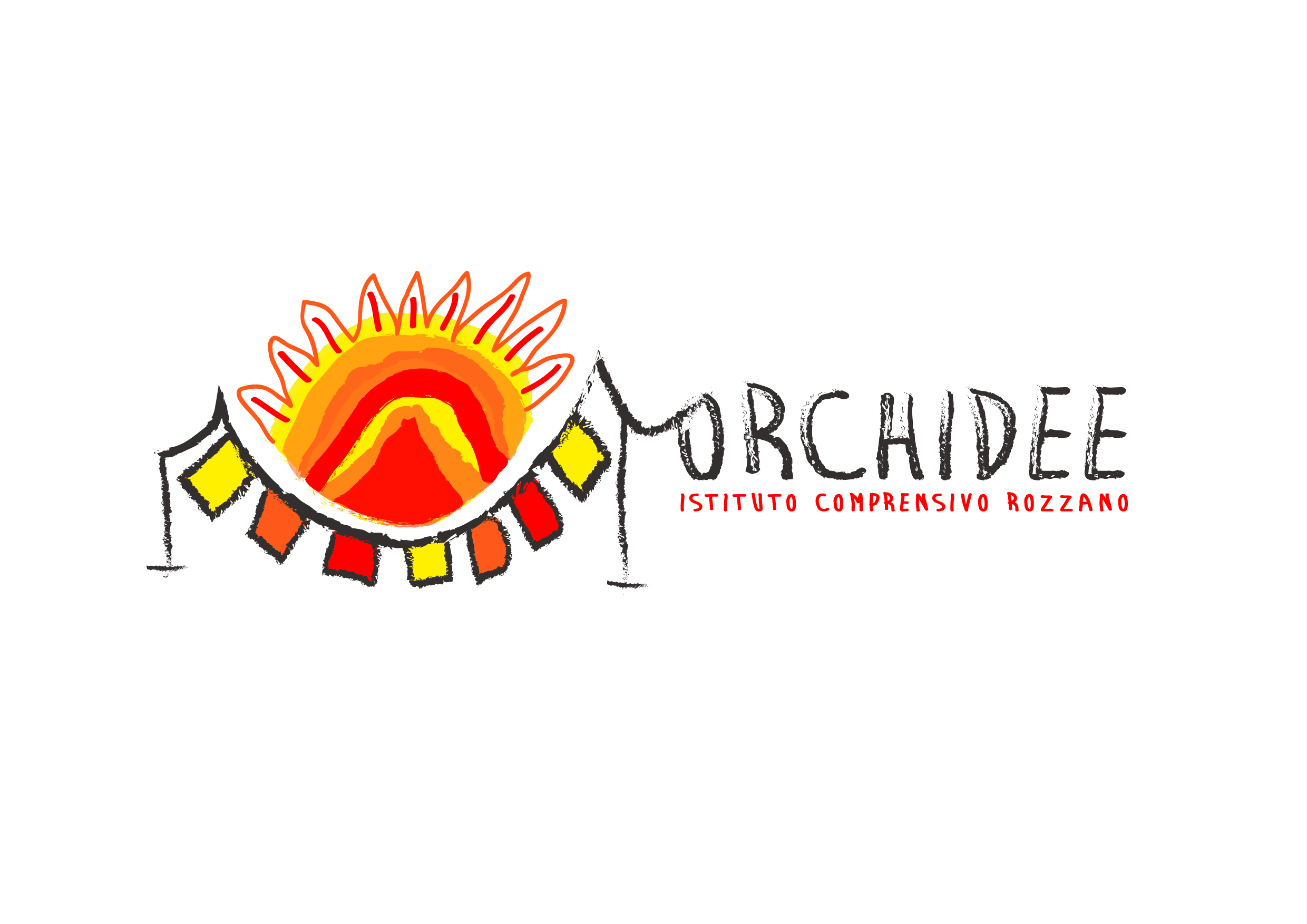 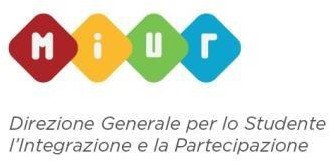 La scheda di prima segnalazione dei casi di bullismo e cyberbullismoNome del membro del team che compila lo screening: Data:Scuola:Data della segnalazione del caso di bullismo:La persona che ha segnalato il caso di bullismo era:La vittima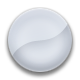 Un compagno della vittima, nome Madre/ Padre della vittima, nome Insegnante, nomeAltri:Vittima, nome	Classe:Altre vittime, nome	Classe:Altre vittime, nome	Classe:Il bullo o i bulliNome	Classe:Nome	Classe:Nome	Classe:Che tipo di prepotenze sono accadute? Dare esempi concreti degli episodi:Quante volte sono successi gli episodi?